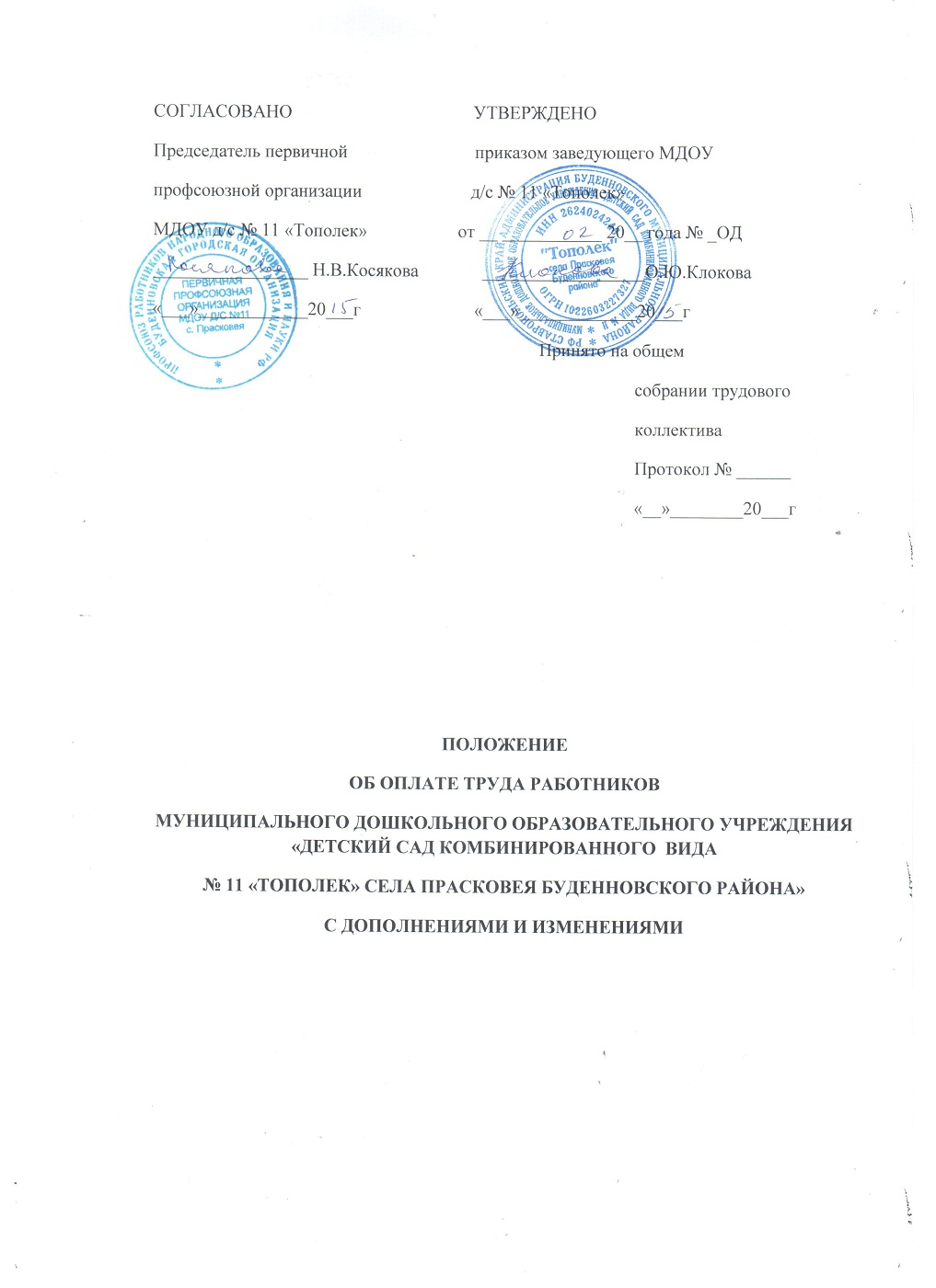 I. Общие положения1. Настоящее Положение об оплате труда работников муниципального дошкольного образовательного учреждения «Детский сад комбинированного вида № 11 «Тополек» села Прасковея Буденновского района» (далее  соответственно - МДОУ, Положение) разработано в соответствии Трудовым кодексом Российской Федерации, с постановлением Правительства Ставропольского края от 20.08.2008 г. № 128-п «О введении новых систем оплаты труда работников государственных учреждений Ставропольского края», постановлением главы администрации Буденновского муниципального района от 16.10.2008 г. № 351 «О введении новых систем оплаты труда работников муниципальных учреждений Буденновского муниципального района», приказом Министерства образования Ставропольского края «Об оплате труда работников государственных, бюджетных, казенных, автономных образовательных учреждений Ставропольского края» от 30.08.2013 г. № 784-пр и с распоряжением Правительства Ставропольского края от 19 декабря 2012 г. № 548-рп «Об утверждении Программы поэтапного совершенствования систем оплаты труда работников государственных учреждений Ставропольского края и муниципальных учреждений муниципальных образований Ставропольского края на 2013-2018 годы», Примерного положения об оплате труда работников муниципальных учреждений системы образования Буденновского района утвержденного приказом ОО АБМР от 30 октября 2013 года № 586 А ОД, приказа ОО АБМР № 129 ОД от 24.02.2014г. «О внесении изменений в Примерное положение об оплате труда работников муниципальных образовательных учреждений системы образования Буденновского муниципального района», приказа по МДОУ д/с № 11 «Тополек» от 01 апреля 2014 года № 27 ОД «Об утверждении  дополнений и изменений в «Положение об оплате труда работников муниципального дошкольного образовательного учреждения «Детский сад комбинированного вида № 11 «Тополек» села Прасковея Буденновского района», приказа по МДОУ д/с № 11 «Тополек» от 01 октября 2014 года № 96 ОД «Об утверждении  дополнений и изменений в «Положение об оплате труда работников муниципального дошкольного образовательного учреждения «Детский сад комбинированного  вида № 11 «Тополек» села Прасковея Буденновского района», приказа по МДОУ д/с № 11 «Тополек» от 31 декабря 2014 года № 116 ОД «Об утверждении  дополнений и изменений в «Положение об оплате труда работников муниципального дошкольного образовательного учреждения «Детский сад комбинированного вида № 11 «Тополек» села Прасковея Буденновского района», приказа ОО АБМР № 79 ОД от 29.01.2015г. «О внесении изменений в приказ отдела образования 30 октября 2013 года № 586 А ОД «Об оплате труда работников муниципальных учреждений системы образования Буденновского муниципального района», в целях повышения материальной заинтересованности работников МДОУ, реализации показателей эффективности деятельности, улучшении качества оказываемых образовательных услуг и совершенствовании системы оплаты труда.2. Система оплаты труда работников МДОУ устанавливается с учетом требований трудового законодательства Российской Федерации и настоящего Положения.Заработная плата работников МДОУ состоит из:должностных окладов (окладов), ставок заработной платы;выплат компенсационного характера;выплат стимулирующего характера.3.Должностные оклады (оклады) и ставки заработной платы работников МДОУ устанавливаются согласно разделу II настоящего Положения на основе отнесения занимаемых ими должностей к профессиональным квалификационным группам.4. Штатное расписание МДОУ утверждается руководителем учреждения и включает в себя все должности служащих (профессии рабочих) МДОУ. Размеры должностных окладов (окладов), ставок заработной платы устанавливаются руководителем учреждения на основе требований к профессиональной подготовке и уровню квалификации, которые необходимы для осуществления соответствующей профессиональной деятельности, и в соответствии с Положением, согласованным в установленном порядке с представительным органом работников МДОУ.5. Лица, не имеющие соответствующего профессионального образования или стажа работы, установленного критериями отнесения должностей к профессиональным квалификационным группам, но обладающие достаточным практическим опытом и выполняющие качественно и в полном объеме возложенные на них должностные обязанности, по решению соответствующей аттестационной комиссии могут быть назначены на соответствующие должности так же, как и лица, имеющие соответствующее профессиональное образование и стаж работы.6. Выплаты компенсационного характера устанавливаются работникам  МДОУ согласно разделу III  Положения.7. Выплаты стимулирующего характера устанавливаются работникам МДОУ согласно Положению о порядке распределения выплат стимулирующего характера работникам  муниципального дошкольного образовательного учреждения «Детский сад комбинированного вида № 11 «Тополек» села Прасковея Буденновского района» (Приложение 1).8. Порядок установления должностных окладов, ставок заработной платы работникам МДОУ приведен в разделе IV Положения.9. Нормы рабочего времени, нормы учебной нагрузки и порядок ее распределения в МДОУ приведен в разделе V Положения.	10. Система оплаты труда работников МДОУ устанавливается настоящим Положением, иными локальными нормативными актами, которые разрабатываются применительно только к работникам МДОУ, а также предусматривают по всем имеющимся в штате должностям работников размеры ставок, окладов (должностных окладов) за исполнение трудовых (должностных) обязанностей за календарный месяц либо за установленную норму труда (норму часов педагогической работы в неделю за ставку заработной платы) применительно к соответствующим профессиональным квалификационным группам и квалификационным уровням профессиональных квалификационных групп.11. Размеры окладов (должностных окладов), ставок заработной платы работникам МДОУ устанавливаются с учетом обеспечения их дифференциации в зависимости от требований к профессиональной подготовке и уровню квалификации, сложности выполняемых работ на основе профессиональных квалификационных групп профессий рабочих и должностей служащих и квалификационных уровней.12. Фонд оплаты труда формируется МДОУ на календарный год, исходя из размеров субсидий, предоставленных бюджетным учреждениям на возмещение нормативных затрат, связанных с оказанием ими в соответствии с государственным заданием государственных услуг (выполнением работ) и средств, поступающих от приносящей доход деятельности.13. При наличии экономии средств по фонду оплаты труда МДОУ работникам может быть оказана материальная помощь в случаях, установленных Положением об оказании материальной помощи сотрудникам муниципального дошкольного образовательного учреждения «Детский сад комбинированного вида № 11 «Тополек» села Прасковея Буденновского района».14.  Месячная заработная плата работника МДОУ, полностью отработавшего за этот период норму рабочего времени и выполнившего норму труда (трудовые обязанности), не может быть ниже  минимального размера оплаты труда установленного законодательством РФ.15. Оплата труда работников, занятых по совместительству, а также на условиях неполного рабочего времени, производится пропорционально отработанному времени. Определение размеров заработной платы по основной должности, а также по должности, занимаемой в порядке совместительства, производится раздельно по каждой из должностей.16. Положение распространяется на всех работников МДОУ, независимо от источника осуществления оплаты труда.17. Дни выплаты заработной платы устанавливаются
Правилами внутреннего трудового распорядка, действующими в МДОУ.
При выплате заработной платы каждому работнику МДОУ выдается расчетный листок, содержащий информацию о составных частях заработной платы за расчетный месяц, размерах и основаниях произведенных удержаний, а также об общей денежной сумме, подлежащей выплате.18. Заработная плата работникам МДОУ выплачивается дважды в месяц (в соответствии с ТК РФ) и только в денежной форме (в рублях).II. Размеры должностных окладов,ставок заработной платы работников учрежденийпо профессиональным квалификационным группам должностей	2.1.Должностные оклады работников МДОУ по профессиональным квалификационным группам должностей.2.1.1.Должностные оклады, ставки заработной платы работников МДОУ по профессиональной квалификационной группе «Должности работников учебно-вспомогательного персонала второго уровня»:2.1.2.Ставки заработной платы работников МДОУ по профессиональной квалификационной группе «Должности педагогических работников»:             2.2.  Размеры должностных окладов, ставок заработной платы работников МДОУ, занимающих общеотраслевые должности служащих на основе отнесения занимаемых ими должностей к профессиональным квалификационным группам:2.3. Размеры должностных окладов, ставок заработной платы работников МДОУ, осуществляющих профессиональную деятельность по профессиям рабочихIII. Выплаты компенсационного характера3.1. Выплаты компенсационного характера устанавливаются к должностным окладам, ставкам заработной платы работников, если иное не установлено федеральным законодательством, нормативными и правовыми актами Ставропольского края.3.2. Выплаты компенсационного характера, размеры и условия их осуществления устанавливаются настоящим Положением, соглашениями  об увеличении объема работ, о совмещении профессий (должностей), расширения зон обслуживания, исполнение обязанностей временно отсутствующего работника. Размеры выплат компенсационного характера не могут быть ниже размеров, установленных трудовым законодательством, иными нормативными правовыми актами Российской Федерации, нормативными правовыми актами Ставропольского края (03.03.2014) содержащими нормы трудового права.3.3. Размеры и условия осуществления выплат компенсационного характера конкретизируются в трудовых договорах работников МДОУ.3.4. Выплаты за работу в местностях с особыми климатическими условиями. За работу в безводных местностях на территории Буденновского муниципального района работникам МДОУ  к заработной плате устанавливается коэффициент 1,1.3.5. Размеры компенсационных выплат за работу в условиях, отклоняющихся от нормальных (при выполнении работ различной квалификации, совмещении профессий (должностей), сверхурочной работе, работе в ночное время и при выполнении работ в других условиях, отклоняющихся от нормальных) 3.5.1. Оплата труда работников за работу в ночное время (с 22-00 часов до 6-00 часов) в размере 35% часовой тарифной ставки (оклада), рассчитанного за каждый час работы в ночное время.3.5.2. Оплата за работу в выходные и нерабочие праздничные дни.Работа в выходной или нерабочий праздничный день оплачивается не менее чем в двойном размере:работникам, труд которых оплачивается по дневным и часовым ставкам, – в размере не менее двойной дневной или часовой ставки;работникам, получающим должностной оклад в размере не менее одинарной дневной или часовой ставки (части должностного оклада) за день или час работы) сверх должностного оклада, если работа в выходной или нерабочий праздничный день производилась в пределах месячной нормы рабочего времени, и в размере не менее двойной дневной или часовой ставки (части должностного оклада) за день или час работы) сверх должностного оклада, если работа производилась сверх месячной нормы рабочего времени.3.5.3. Оплата за сверхурочную работу.Сверхурочная работа работникам МДОУ оплачивается за первые два часа работы не менее, чем в полуторном размере, за последующие часы – не менее, чем в двойном размере.По желанию работника МДОУ сверхурочная работа может компенсироваться предоставлением дополнительного времени отдыха, но не менее времени, отработанного сверхурочно.3.5.4. Работникам МДОУ, выполняющим в одном и том же учреждении в пределах рабочего дня (смены) наряду со своей основной работой, обусловленной трудовым договором, дополнительную работу по другой должности (профессии) или исполняющим обязанности временно отсутствующего работника без освобождения от своей основной работы, производится выплата за исполнение обязанностей временно отсутствующего работника или совмещение профессий (должностей).При выполнении наряду со своей основной работой, обусловленной трудовым договором, дополнительного объема работ по одной и той же профессии или должности производится выплата за расширение зоны обслуживания или увеличение объема выполняемых работ.Выплаты устанавливаются в процентном отношении к должностному окладу (ставке заработной платы) по основной работе или в абсолютных размерах по соглашению сторон.Размер должностного оклада (ставки заработной платы) по вакантной должности (должности временно отсутствующего работника) используется для установления выплат как одному, так и нескольким лицам. Конкретные размеры выплат определяются каждому работнику МДОУ дифференцированно в зависимости от квалификации этого работника, объема выполняемых работ, степени использования рабочего времени. Выплаты могут быть уменьшены или полностью отменены при пересмотре в установленном порядке норм нагрузки, а также в установленных комиссиями случаях ухудшения качества работы.Условия и порядок установления выплат за совмещение профессий (должностей), расширение зоны обслуживания, увеличение объема выполняемых работ или исполнение обязанностей временно отсутствующего работника фиксируются в трудовом договоре, соглашениях и других локальных нормативных актах МДОУ.3.6. Выплаты за работу, не входящую в круг прямых должностных обязанностей:3.7. Выплаты работникам, занятым на  работах с вредными условиями труда.3.7.1. Оплата труда работников, занятых на тяжелых работах с вредными и (или) опасными условиями труда, устанавливается в повышенном размере по сравнению с установленными для различных видов работ с допустимыми условиями труда, но не ниже размеров, установленных законодательными и иными нормативными правовыми актами.       Работникам образовательных учреждений по результатам проведения специальной оценки условий труда за работу в условиях труда, превышающих гигиенические нормативы, предусматриваются выплаты не ниже 4 процентов тарифной ставки (оклада) за работу с вредными и (или) опасными условиями труда, предусмотренные статьи 147 Трудового кодекса Российской Федерации, в том числе:до 12 процентов ставки (оклада) за работу с  вредными условиями труда.Руководители учреждений проводят специальную оценку условий труда в соответствии с Федеральным законом от 28 декабря 2013г. № 426 –ФЗ «О специальной оценке условий труда».Перечень работников и конкретный размер доплат работникам определяется учреждением пропорционально отработанному времени в зависимости от результатов специальной оценки условий труда и закрепляются в коллективном договоре.Установленные работнику размеры и (или) условия повышенной оплаты труда с вредными и (или) опасными условиями труда не могут быть ухудшены, а размеры снижены  по сравнению с порядком, условиями и размерами фактически реализуемых компенсационных мер по состоянию на 1 января 2014 года и результатов специальной оценки условий труда.(01.11.2014)3.7.2. Перечень профессий работников, которым устанавливается доплата за вредные условия труда. Установленные работнику размеры  повышенной оплаты труда на работах с вредными условиями труда не могут быть снижены без проведения аттестации рабочих мест.» ( от 01.04.2014)IV. Порядокустановления должностных окладов, ставок заработной платыработникам МДОУ4.1. Аттестация педагогических работников МДОУ осуществляется в соответствии с Порядком проведения аттестации педагогических работников организаций, осуществляющих образовательную деятельность, утвержденным приказом Министерства образования и науки Российской федерации от 07 апреля 2014 г. № 276, (01.11.2014) Положением о формах и процедурах проведения аттестации педагогических работников на соответствие занимаемой должности в МДОУ д/с № 11 «Тополек», утвержденным приказом по МДОУ от 01.09.2013г. № 75 - ОД.4.2. Уровень образования педагогических работников МДОУ при установлении размеров ставок заработной платы определяется на основании дипломов, аттестатов и других документов о соответствующем образовании, независимо от специальности, которую они получили (за исключением тех случаев, когда это особо оговорено).4.3. Требования к уровню образования при установлении размеров оплаты труда педагогических работников  МДОУ определены в разделе «Требования к квалификации» квалификационных характеристик должностей работников образования утвержденным приказом Минздравсоцразвития РФ от 26.08.2010 № 761н «Об утверждении Единого квалификационного справочника должностей руководителей, специалистов и служащих, раздел «Квалификационные характеристики должностей работников образования».4.4. Педагогическим работникам МДОУ, имеющим диплом государственного образца о высшем профессиональном образовании, должностные оклады, ставки заработной платы устанавливаются как лицам, имеющим высшее профессиональное образование, а педагогическим работникам, имеющим диплом государственного образца о среднем профессиональном образовании, – как лицам, имеющим среднее профессиональное образование.4.5. Наличие у работников МДОУ диплома государственного образца «бакалавр», «специалист», «магистр» дает право на установление им должностных окладов, ставок заработной платы, предусмотренных для лиц, имеющих высшее профессиональное образование.Окончание 3 полных курсов высшего учебного заведения, а также учительского института и приравненных к нему учебных заведений дает право на установление размеров должностных окладов, ставок заработной платы, предусмотренных для лиц, имеющих среднее профессиональное образование.4.6. В случаях, когда размер оплаты труда работника зависит  от  квалификационной категории, государственных наград и (или) ведомственных знаков отличия право на его изменение возникает при: (01.11.2014)получении образования или восстановлении документов об образовании – со дня представления соответствующего документа;присвоении квалификационной категории – со дня вынесения решения аттестационной комиссией;присвоении почетного звания, награждения ведомственными знаками отличия – со дня присвоения, награждения.При наступлении у работника МДОУ права на изменение размера оплаты труда в период пребывания в ежегодном или ином отпуске, в период его временной нетрудоспособности, а также в другие периоды, в течение которых за ним сохраняется средняя заработная плата, изменение размера оплаты его труда осуществляется по окончании указанных периодов.4.7.  МДОУ при разработке нормативных правовых актов по оплате труда работников МДОУ не вправе:а) формировать и утверждать профессиональные квалификационные группы, квалификационные уровни профессиональных квалификационных групп и критерии отнесения профессий рабочих и должностей служащих к профессиональным квалификационным группам;б) переносить профессии рабочих и должности служащих в другие профессиональные квалификационные группы и квалификационные уровни профессиональных квалификационных групп, изменять порядок регулирования продолжительности рабочего времени (норм часов педагогической работы в неделю (в год) за ставку заработной платы), в том числе вводить оплату труда на основе должностных окладов вместо ставок заработной платы работникам, нормирование труда которых осуществляется с учетом норм часов педагогической работы в неделю (в год) за ставку заработной платы;в) применять наименования должностей (профессий) работников, не соответствующие наименованиям должностей специалистов и служащих, профессий рабочих и квалификационным требованиям к ним, предусмотренным Единым тарифно-квалификационным справочником работ, и профессий рабочих, Единым квалификационным справочником должностей руководителей, специалистов и служащих или соответствующими положениями профессиональных стандартов, если в соответствии с Трудовым кодексом Российской Федерации, иными федеральными законами с выполнением работ по определенным должностям, профессиям, специальностям связано предоставление компенсаций и льгот либо наличие ограничений;г) утверждать квалификационные характеристики по должностям служащих и профессиям рабочих;д) устанавливать повышающие коэффициенты за наличие среднего или высшего профессионального образования при формировании размеров должностных окладов, ставок заработной платы по должностям служащих, квалификационные характеристики которых не содержат требований о наличии среднего или высшего профессионального образования.4.8. Руководитель МДОУ проверяет документы об образовании и устанавливает работникам МДОУ должностные оклады (ставки заработной платы); ежегодно составляет и утверждает на работников тарификационные списки по форме, утверждаемой приказом отдела  образования АБМР.Ответственность за своевременное и правильное определение размеров должностных окладов, ставок заработной платы работников учреждений несет руководитель МДОУ.V. Нормы рабочего времени, нормы учебной нагрузки и порядок ее распределения в МДОУ5.1. Норма часов педагогической (преподавательской) работы за ставку заработной платы определяется согласно нормам, утвержденным Приказом Министерства образования и науки Российской Федерации от 24 декабря 2010 г. N 2075 "О продолжительности рабочего времени (норме часов педагогической работы за ставку заработной платы) педагогических работников".5.2. Педагогическим работникам МДОУ в зависимости от должности и (или) специальности с учетом особенностей их труда устанавливается:Норма часов педагогической работы за ставку заработной платы:24 часа в неделю - музыкальному руководителю 36 часов в неделю - воспитателям в дошкольных образовательных учреждениях. 25 часов в неделю- воспитателям в логопедической группе5.3. Продолжительность рабочего времени:женщин, работающих в образовательных учреждениях, расположенных в сельской местности - 36 часов работы в неделю.5.4. Продолжительность рабочего времени других работников, не перечисленных в пункте 5.2., 5.3. составляет 40 часов в неделю.№ п/пКвалификационный уровеньДолжности служащих, отнесенные к квалификационным уровнямдолжностной оклад (рублей)12341.1 квалификационный уровеньМладший воспитатель3724№ п/пКвалификационныйуровеньДолжности педагогических работников, отнесенные к квалификационным уровнямМинимальная ставка заработной платы (рублей)12341.1 квалификационный уровеньмузыкальный руководитель; 56973.3 квалификационный уровеньВоспитатель; 65644.4 квалификационный уровень старший воспитатель; 7265Наименование должностей входящих в профессиональные квалификационные группы и квалификационные уровниНаименование должностей входящих в профессиональные квалификационные группы и квалификационные уровнидолжностной оклад, рублейдолжностной оклад, рублейПрофессиональная квалификационная группа «Общеотраслевые должности служащих первого уровня»Профессиональная квалификационная группа «Общеотраслевые должности служащих первого уровня»1 квалификационный уровеньДелопроизводительДелопроизводитель3651 (31.12.2014)3651 (31.12.2014)Профессиональная квалификационная группа «Общеотраслевые должности служащих второго уровня»Профессиональная квалификационная группа «Общеотраслевые должности служащих второго уровня»Профессиональная квалификационная группа «Общеотраслевые должности служащих второго уровня»Профессиональная квалификационная группа «Общеотраслевые должности служащих второго уровня»2 квалификационный уровеньЗаведующий хозяйством50635063№ п/пНаименование профессииДиапазон тарифных разрядовОклад (ставка заработной платы), руб.1Машинист по стирке и ремонту спецодежды (белья )237662Повар3453936496450223Кухонный рабочий237664Рабочий по комплексному обслуживанию и ремонту зданий339365Сторож237666Рабочий  по уборке территории33594№ п/пНаименование работРазмер выплаты в процентах к должностному окладу (ставке заработной платы)1231.Специалистам за работу в образовательных учреждениях, расположенных в сельской местности252.Педагогам работающим в коррекционной группе20№п/пНаименование работРазмер выплаты в процентах к должностному окладу (ставке заработной платы)1Младшим  воспитателям  учреждений образования за непосредственное осуществление воспитательных функций в процессе проведения с детьми занятий, оздоровительных мероприятий, приобщения детей к труду.202.Младшим  воспитателям  учреждений образования за работу в коррекционной группе20№п/пНаименование профессии Размер доплаты в процентах к должностному окладу (ставке заработной платы)1Машинист по стирке и ремонту спецодежды     (белья)42Повар 43Кухонный рабочий4